(ИНН 3906905075  КПП 390601001  ОГРН 1133900002169)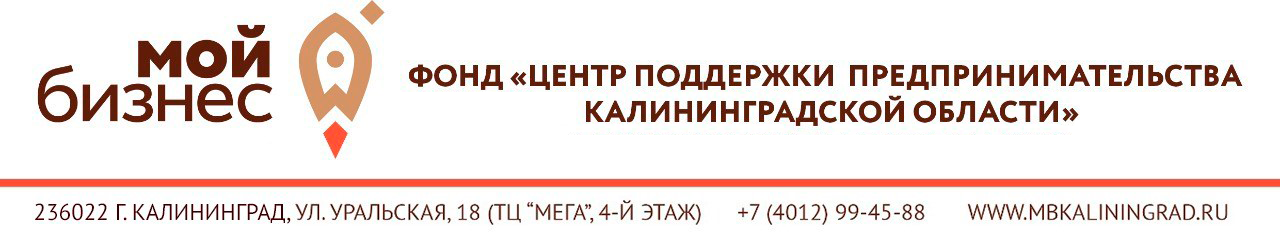 ЗАЯВКАна предоставление услуг в фонд «Центр поддержки предпринимательства Калининградской области» 
(далее – Фонд)Субъект малого или среднего предпринимательстваФизическое лицо, применяющее специальный налоговый режим «Налог на профессиональный доход»от (полное наименование субъекта малого или среднего предпринимательства (далее – субъект МСП) или ФИО физического лица, применяющего специальный налоговый режим «Налог на профессиональный доход» (далее - самозанятый)Сведения о запрашиваемой услуге:Сведения о заявителе:*- сведения заполняются субъектом МСППопуляризация продукции может быть в форматах: написания и размещения статьи в онлайн и печатных СМИ; создания и размещения аудио- или видеоролика в СМИ; создания и размещения аудио- или видеоролика на рекламных площадках;создания и печати рекламной полиграфической продукции;создание и размещение наружной рекламы;создание и размещения рекламных макетов в социальных сетях и поисковых системах;создание сайта-визитки на русском языке (формат доступен только для субъектов малого и среднего предпринимательства).Информация об услуге:Подписывая настоящую заявку, заявитель гарантирует, что при публикации в СМИ обязательно указание на предоставляемую Фондом поддержку в продвижении продукции (товаров, работ, услуг), в том числе любая публикация должна быть снабжена логотипом/аудиозаписью со следующей информацией: «При содействии Центра поддержки предпринимательства Калининградской области www.mbkaliningrad.ru». Любой формат популяризации продукции должен быть предварительно согласован с Фондом.Данная заявка может быть одобрена полностью или частично, или не одобрена.Подавая данную заявку, заявитель соглашается со всеми условиями и обязательствами, изложенными в ней.Заявка и нижеперечисленные документы подписываются на каждом листе исключительно руководителем субъекта МСП или лицом его замещающим, или самозанятым.К заявке в обязательном порядке прилагаются документы:Для субъекта МСП:Документ, подтверждающий полномочия лица, подписавшего заявку (для ИП – паспорт, для ЮЛ – приказ/решение о назначении руководителя или доверенность представителя) – копия документа;Выписка из реестра субъектов МСП, содержащая сведения о заявителе как субъекте МСП – актуальный документ, полученный на официальном сайте ФНС России (https://rmsp.nalog.ru);Выписка из Единого государственного реестра юридических лиц (ЕГРЮЛ) или Выписка из Единого государственного реестра индивидуальных предпринимателей (ЕГРИП) – актуальный документ, полученный на официальном сайте ФНС России (https://egrul.nalog.ru/index.html);Согласие на обработку персональных данных (Приложение №1).Настоящей Заявкой подтверждаем, что субъект МСП:является субъектом малого и среднего предпринимательства, в соответствии с Федеральным законом от 24.07.2007 № 209-ФЗ «О развитии малого и среднего предпринимательства в Российской Федерации»;зарегистрирован в качестве налогоплательщика на территории Калининградской области;не относится к субъектам малого и среднего предпринимательства, указанным в ч. 3, ст. 14, N 209-ФЗ от 24.07.2007 г. «О развитии малого и среднего предпринимательства в Российской Федерации».Для самозанятого:Документ, подтверждающий полномочия лица, подписавшего заявку (паспорт) – копия документа;Свидетельство или уведомление о постановке физического лица на учет в налоговом органе (ИНН) – копия документа;Справка о постановке на учет (снятии с учета) физического лица в качестве налогоплательщика налога на профессиональный доход – актуальный документ, полученный в личном кабинете налогоплательщика НПД (https://lknpd.nalog.ru);Согласие на обработку персональных данных (Приложение №1).Настоящей Заявкой подтверждаю, что самозанятый:зарегистрирован в качестве налогоплательщика на территории Калининградской области.применяет специальный налоговый режим «Налог на профессиональный доход» в соответствии с Федеральным законом от N 422-ФЗ 27.11.2018 г. «О проведении эксперимента по установлению специального налогового режима «Налог на профессиональный доход».Приложение №1Фонд «Центр поддержки предпринимательства Калининградской области»адрес: 236022, ТЦ «Мега», ул. Уральская, д. 18, оф. 442,телефон: +7 (4012) 994-588, адрес эл. почты: info@mbkaliningrad.ruот ____________________________________________                                                                      (Ф.И.О. субъекта персональных данных)ИНН _________________________________________,адрес: _________________________________________,телефон: ______________________, факс: __________,адрес эл. почты: ________________________________Согласиена обработку персональных данныхЯ, __________________________________________________________________________, 
 (фамилия, имя, отчество субъекта персональных данных)в  соответствии  с  п.  4  ст.  9, ст. 11 Федерального закона от 27.07.2006 № 152-ФЗ "О персональных данных", зарегистрирован по адресу:_________________________________ _____________________________________________________________________________,документ, удостоверяющий личность:_____________________________________________ _____________________________________________________________________________,       (наименование документа, N, сведения о дате выдачи документа и выдавшем его органе)в целях получения комплекса информационно-консультационных услуг даю согласие Фонду «Центр поддержки предпринимательства Калининградской области», находящемуся по адресу: 236022, ТЦ «Мега», ул. Уральская, д. 18, оф. 442,на обработку моих персональных данных, а именно: фамилия, имя, отчество, ИНН, адрес субъекта персональных данных, номер основного документа, удостоверяющего личность, сведения о дате выдачи указанного документа и выдавшем его органе, то  есть  на  совершение  действий, предусмотренных п. 3 ст. 3 Федерального закона от 27.07.2006 N 152-ФЗ "О персональных данных".Я ознакомлен, что под обработкой персональных данных в указанном законе понимаются действия (операции) с персональными данными, включая сбор, запись, систематизацию, накопление, хранение, уточнение (обновление, изменение), извлечение, использование, передачу (распространение, предоставление, доступ), обезличивание, блокирование, удаление, уничтожение персональных данных.Мои персональные данные предоставляются в целях использования:1) для организации и оказания работ (услуг) предоставляемым субъектам малого и среднего предпринимательства (далее – субъекты МСП) и физическим лицам на основании:1.1) Федерального закона от 24.07.2007 № 209-ФЗ «О развитии малого и среднего предпринимательства в Российской Федерации»;1.2) Приказа Министерства экономического развития Российской Федерации от 26.03.2021 № 142 "Об утверждении требований к реализации мероприятий, осуществляемых субъектами Российской Федерации, бюджетам которых предоставляются субсидии на государственную поддержку малого и среднего предпринимательства, а также физических лиц, применяющих специальный налоговый режим "Налог на профессиональный доход", в субъектах Российской Федерации, направленных на достижение целей, показателей и результатов региональных проектов, обеспечивающих достижение целей, показателей и результатов федеральных проектов, входящих в состав национального проекта "Малое и среднее предпринимательство и поддержка индивидуальной предпринимательской инициативы", и требований к организациям, образующим инфраструктуру поддержки субъектов малого и среднего предпринимательства"1.3) нормативных актов, издаваемых Правительством Калининградской области при оказании поддержки субъектам МСП и физическим лицам;1.4) иных программ поддержки субъектов МСП и физических лиц;2) при проведении опроса субъектов МСП и физическим лиц;3) рассылки сведений о мероприятиях, проводимых Фондом и мерах поддержки субъектов МСП и физических лиц;4) в случае необходимости для подготовки ответа по направляемому мной обращению (запросу, требованию, обращению).Разрешаю проверку достоверности предоставленных мной персональных данных, в том числе с использованием услуг иного лица на основании заключаемого с этим лицом договора, в том числе государственного или муниципального контракта, либо путем принятия государственным или муниципальным органом соответствующего акта.Гарантирую, что представленная мной информация является полной, точной и достоверной, а также что при представлении информации не нарушаются действующее законодательство Российской Федерации, законные права и интересы третьих лиц. Вся представленная информация заполнена мною в отношении себя лично.Настоящее согласие действует со дня его подписания до дня отзыва в письменной форме <1>.<1> Согласно п. 8 ч. 4 ст. 9 Федерального закона от 27.07.2006 N 152-ФЗ "О персональных данных" согласие в письменной форме субъекта персональных данных на обработку его персональных данных должно включать в себя, в частности, срок, в течение которого действует согласие субъекта персональных данных, а также способ его отзыва, если иное не установлено федеральным законом.Наименование услугисодействие в популяризации продукцииИНН:Дата регистрации субъекта МСП или получения статуса самозанятого:*Юридический адрес:Фактический адрес:*ФИО и должность руководителя*ОКВЭД с расшифровкой фактического вида деятельности:Перечень производимой продукции, работ, оказываемых услуг:Адрес сайта:Контактное лицо:Телефон:E-mail:Формат популяризации продукции:Заполняется сотрудником Центра поддержки субъектов малого и среднего предпринимательстваЗаявка принята «__» __________ 202_ г. Вх. №___________________ / ________________________________________________________